Fußballkreis Junioren Gütersloh – Fussballkreis Junioren GüterslohAnschließend findet auf der Spielfläche die Siegerehrung stattFutsal Meisterschaft der B-Junioren im Kreis Gütersloh 2018/2019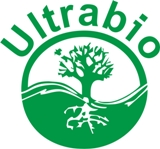 Endrunde  -  Sonntag,  03. Februar 2019Gruppe A und Gruppe B ab 15.00 Uhr Sporthalle der Kreis Berufsschulen in Wiedenbrück, Am Sandberg	Ausrichter: FSC RhedaGruppe ASpiel 1Spiel 2Spiel 3TorePunktePlatzVFB SCHLOß-HOLTE::::SC WIEDENBRÜCK::::SC VERL::::ARAMÄER GÜTERSLOH::::Gruppe BSpiel 1Spiel 2Spiel 3TorePunktePlatzSV SPEXARD::::SCE GÜTERSLOH::::FC KAUNITZ::::VICTORIA CLARHOLZ::::EndrundeEndrundeEndrundeEndrundeBeginn: 15.00 UhrBeginn: 15.00 UhrBeginn: 15.00 UhrBeginn: 15.00 UhrBeginn: 15.00 UhrBeginn: 15.00 UhrBeginn: 15.00 UhrSpielzeit 1 X 12 MinutenSpielzeit 1 X 12 MinutenZeitZeitGruppeGruppeBegegnungBegegnungBegegnungBegegnungBegegnungErgebnisse15.0015.00AASC WIEDENBRÜCKSC WIEDENBRÜCKSC WIEDENBRÜCK--ARAMÄER GÜTERSLOHARAMÄER GÜTERSLOHARAMÄER GÜTERSLOH:15.1515.15AAVFB SCHLOß-HOLTEVFB SCHLOß-HOLTEVFB SCHLOß-HOLTE--SC VERLSC VERLSC VERL:15.3015.30BBSCE GÜTERSLOHSCE GÜTERSLOHSCE GÜTERSLOH--VICTORIA CLARHOLZVICTORIA CLARHOLZVICTORIA CLARHOLZ:15.4515.45BBSV SPEXARDSV SPEXARDSV SPEXARD--FC KAUNITZFC KAUNITZFC KAUNITZ:16.0016.00AASC WIEDENBRÜCKSC WIEDENBRÜCKSC WIEDENBRÜCK--VFB SCHLOß-HOLTEVFB SCHLOß-HOLTEVFB SCHLOß-HOLTE:16.1516.15AASC VERLSC VERLSC VERL--ARAMÄER GÜTERSLOHARAMÄER GÜTERSLOHARAMÄER GÜTERSLOH:16.3016.30BBSCE GÜTERSLOHSCE GÜTERSLOHSCE GÜTERSLOH--SV SPEXARDSV SPEXARDSV SPEXARD:16.4516.45BBFC KAUNITZFC KAUNITZFC KAUNITZ--VICTORIA CLARHOLZVICTORIA CLARHOLZVICTORIA CLARHOLZ:17.0017.00AAARAMÄER GÜTERSLOHARAMÄER GÜTERSLOHARAMÄER GÜTERSLOH--VFB SCHLOß-HOLTEVFB SCHLOß-HOLTEVFB SCHLOß-HOLTE:17.1517.15AASC VERLSC VERLSC VERL--SC WIEDENBRÜCKSC WIEDENBRÜCKSC WIEDENBRÜCK:17.3017.30BBVICTORIA CLARHOLZVICTORIA CLARHOLZVICTORIA CLARHOLZ--SV SPEXARDSV SPEXARDSV SPEXARD:17.4517.45BBFC KAUNITZFC KAUNITZFC KAUNITZ--SCE GÜTERSLOHSCE GÜTERSLOHSCE GÜTERSLOH:18.00Spiel um Platz 3Spiel um Platz 32. Platz Gruppe A2. Platz Gruppe A2. Platz Gruppe A--2. Platz Gruppe B2. Platz Gruppe B2. Platz Gruppe B2. Platz Gruppe B:18.15EndspielEndspiel1. Platz Gruppe A1. Platz Gruppe A1. Platz Gruppe A--1. Platz Gruppe B1. Platz Gruppe B1. Platz Gruppe B1. Platz Gruppe B: